ANEXO 4. Formulario único de presentación estudios de Investigación observacional CEISH-UCE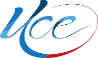 UNIVERSIDAD CENTRAL DEL ECUADORDIRECCIÓN DE INVESTIGACIÓN FORMULARIO ÚNICO DE PRESENTACIÓN DE PROTOCOLOS DE INVESTIGACIÓNTomado de: Nombre, firma y número de cédula de ciudadanía del director del proyectoEn caso de investigación de Posgrado: datos de todos los integrantes  Nombre………………………………………………….  Firma…………………………………………Cédula de Ciudadanía………………………………Tomado de: Versión 1 CEISH-UCE 2020INVESTIGACION AVANZADA (SENIOR)INVESTIGACION AVANZADA (SENIOR)INVESTIGACION SEMILLAINVESTIGACION SEMILLAINVESTIGACION DE FACULTADESINVESTIGACION DE FACULTADESINVESTIGACION DE POSGRADOSINVESTIGACION DE POSGRADOSINVESTIGACION DE GRUPOS DE INVESTIGACIÓNINVESTIGACION DE GRUPOS DE INVESTIGACIÓNOTROS: (Especifique)1.- DATOS GENERALES1.1.- Áreas de conocimiento (puede ser más de un área) - Facultad (si hay más de una, solo la Facultad del Director del proyecto) - Líneas de Investigación (vigente de la UCE/ Facultad/Carrera)- Posgrados (Escriba el nombre del Posgrado)1.1.- Áreas de conocimiento (puede ser más de un área) - Facultad (si hay más de una, solo la Facultad del Director del proyecto) - Líneas de Investigación (vigente de la UCE/ Facultad/Carrera)- Posgrados (Escriba el nombre del Posgrado)1.1.- Áreas de conocimiento (puede ser más de un área) - Facultad (si hay más de una, solo la Facultad del Director del proyecto) - Líneas de Investigación (vigente de la UCE/ Facultad/Carrera)- Posgrados (Escriba el nombre del Posgrado)1.1.- Áreas de conocimiento (puede ser más de un área) - Facultad (si hay más de una, solo la Facultad del Director del proyecto) - Líneas de Investigación (vigente de la UCE/ Facultad/Carrera)- Posgrados (Escriba el nombre del Posgrado)1.1.- Áreas de conocimiento (puede ser más de un área) - Facultad (si hay más de una, solo la Facultad del Director del proyecto) - Líneas de Investigación (vigente de la UCE/ Facultad/Carrera)- Posgrados (Escriba el nombre del Posgrado)1.1.- Áreas de conocimiento (puede ser más de un área) - Facultad (si hay más de una, solo la Facultad del Director del proyecto) - Líneas de Investigación (vigente de la UCE/ Facultad/Carrera)- Posgrados (Escriba el nombre del Posgrado)1.1.- Áreas de conocimiento (puede ser más de un área) - Facultad (si hay más de una, solo la Facultad del Director del proyecto) - Líneas de Investigación (vigente de la UCE/ Facultad/Carrera)- Posgrados (Escriba el nombre del Posgrado)1.1.- Áreas de conocimiento (puede ser más de un área) - Facultad (si hay más de una, solo la Facultad del Director del proyecto) - Líneas de Investigación (vigente de la UCE/ Facultad/Carrera)- Posgrados (Escriba el nombre del Posgrado)Ciencias Sociales Ciencias Sociales Ciencias de la vida Ciencias de la vida Ciencias Exactas ArtesArtesCiencias de la SaludCiencias de la SaludCiencias Exactas Facultad Carrera:Carrera:PosgradoLínea de Investigación: Línea de Investigación: Línea de Investigación: Línea de Investigación: Línea de Investigación: Línea de Investigación: Línea de Investigación: Línea de Investigación: 1.2.- Título 1.3.- Fuentes de Financiamiento1.3.- Fuentes de Financiamiento1.3.- Fuentes de FinanciamientoFinanciamiento UCE Monto Total $:Fondos Propios/ExternosMonto Total $:1.4.- Duración del Proyecto1.4.- Duración del ProyectoNúmero de meses estimadosFecha probable de finalización2.- PARTICIPANTES EN LA EJECUCIÓN DEL PROYECTO (En caso de Investigaciones de Posgrado utilizar solo la sección estudiante) INVESTIGADOR PRINCIPAL– DIRECTOR DEL PROYECTO (Docente Titular Tiempo Completo)INVESTIGADOR PRINCIPAL– DIRECTOR DEL PROYECTO (Docente Titular Tiempo Completo)INVESTIGADOR PRINCIPAL– DIRECTOR DEL PROYECTO (Docente Titular Tiempo Completo)INVESTIGADOR PRINCIPAL– DIRECTOR DEL PROYECTO (Docente Titular Tiempo Completo)ApellidosNombresNumero de cedula de identidadDirección DomiciliariaTitulo Tercer NivelTitulo Cuarto NivelCategoría DocenteTiempo de DedicaciónTiempo CompletoFacultadCarreraTeléfono FijoTeléfono MóvilEmail Institucional Email Personal Resumen de experiencia en investigaciónINVESTIGADOR – ASOCIADO 1 (Docente Titular)  INVESTIGADOR – ASOCIADO 1 (Docente Titular)  INVESTIGADOR – ASOCIADO 1 (Docente Titular)  INVESTIGADOR – ASOCIADO 1 (Docente Titular)  ApellidosNombresNúmero de cedula de identidadDirección DomiciliariaTitulo Tercer NivelTitulo Cuarto NivelCategoría DocenteTiempo de DedicaciónFacultadCarreraTeléfono FijoTeléfono MóvilEmail Institucional Email Personal Resumen de experiencia en investigaciónINVESTIGADOR – ASOCIADO 2 (Docente Titular)  INVESTIGADOR – ASOCIADO 2 (Docente Titular)  INVESTIGADOR – ASOCIADO 2 (Docente Titular)  INVESTIGADOR – ASOCIADO 2 (Docente Titular)  ApellidosNombresNúmero de cedula de identidadDirección DomiciliariaTitulo Tercer NivelTitulo Cuarto NivelCategoría DocenteTiempo de DedicaciónFacultadCarreraTeléfono FijoTeléfono MóvilEmail Institucional Email Personal Resumen de experiencia en investigaciónINVESTIGADOR – ASOCIADO 3 (Docente Titular, Tiempo Parcial sin asignación de carga horaria)INVESTIGADOR – ASOCIADO 3 (Docente Titular, Tiempo Parcial sin asignación de carga horaria)INVESTIGADOR – ASOCIADO 3 (Docente Titular, Tiempo Parcial sin asignación de carga horaria)INVESTIGADOR – ASOCIADO 3 (Docente Titular, Tiempo Parcial sin asignación de carga horaria)ApellidosNombresNúmero de cedula de identidadDirección DomiciliariaTitulo Tercer NivelTitulo Cuarto NivelCategoría DocenteTiempo de DedicaciónFacultadCarreraTeléfono FijoTeléfono MóvilEmail Institucional Email Personal Resumen de experiencia en investigaciónINVESTIGADOR – EXTERNO INVESTIGADOR – EXTERNO INVESTIGADOR – EXTERNO INVESTIGADOR – EXTERNO ApellidosNombresNúmero de cédula de identidadDirección DomiciliariaTitulo Tercer NivelTitulo Cuarto NivelInstitución que representaUnidad o Dependencia Teléfono FijoTeléfono MóvilEmail Institucional Email Personal Resumen de experiencia en investigaciónPROFESIONAL TÉCNICO DE LA UCE CON EXPERIENCIA EN INVESTIGACIÓN (asignación de horas depende de la Unidad de Trabajo)PROFESIONAL TÉCNICO DE LA UCE CON EXPERIENCIA EN INVESTIGACIÓN (asignación de horas depende de la Unidad de Trabajo)PROFESIONAL TÉCNICO DE LA UCE CON EXPERIENCIA EN INVESTIGACIÓN (asignación de horas depende de la Unidad de Trabajo)PROFESIONAL TÉCNICO DE LA UCE CON EXPERIENCIA EN INVESTIGACIÓN (asignación de horas depende de la Unidad de Trabajo)ApellidosNombresNúmero de cédula de identidadDirección DomiciliariaTitulo Tercer NivelTitulo Cuarto NivelFacultadUnidad o DependenciaTeléfono FijoTeléfono MóvilEmail Institucional Email Personal Resumen de experiencia en investigaciónESTUDIANTE (si son varios estudiantes copie esta tabla las veces que sean necesarias)ESTUDIANTE (si son varios estudiantes copie esta tabla las veces que sean necesarias)ESTUDIANTE (si son varios estudiantes copie esta tabla las veces que sean necesarias)ESTUDIANTE (si son varios estudiantes copie esta tabla las veces que sean necesarias)ApellidosNombresTipo de Identificación Número de cedula / pasaporteNivel de Instrucción FacultadPrograma de PosgradoCarreraSemestre / NivelTeléfono FijoTeléfono MóvilEmail Institucional Email Personal Rol en el proyecto3.- RESUMEN EJECUTIVO (Máximo 250 palabras) Realizar una síntesis clara y concisa sobre el proyecto que incluya: Antecedentes, Objetivo general, metodología y resultados esperados (Hasta tres).Antecedentes:Objetivo general:Metodología:Resultados esperados:R1R2R3 4.- MARCO TEÓRICO (Máximo 2000 palabras)Es la base de conocimientos (estado del arte) sobre el tema para plantear el problema o para encontrar la pregunta de investigación. Debe contener citas bibliográficas con normas APA (para Ciencias Sociales, Artes y Físico Matemática) o Vancouver (para Ciencias de la Vida y Ciencias de la Salud Humana). (Use gestores bibliográficos i.e. Zotero, Mendeley, Endnote).5.- PLANTEAMIENTO DEL PROBLEMA Describe claramente el problema; aquellos conocimientos que requieren rectificación,  aquellos por ratificar o aspectos ausentes,  expresando relación entre variables y apoyándose en referencias bibliográficas y datos estadísticos actualizados y culmine con la pregunta. 6.- JUSTIFICACIÓN DE LA INVESTIGACIÓN  Describe los elementos clave en los que se basa la propuesta de investigación 7.- HIPÓTESIS (Solo si aplica)Es la respuesta que el investigador da a la pregunta (mandatorio en diseños experimentales, y en diseños observacionales correlacionales-analíticos o que investiguen causa-efecto)8.- OBJETIVO GENERALIdentifica la finalidad de la investigación. El objetivo responde a las preguntas. ¿Qué? ¿Quién? ¿Para? ¿Cómo? ¿Cuándo? ¿Dónde? (las que sean necesarias y en el orden más conveniente).9.- OBJETIVOS ESPECÍFICOSSon los pasos que se han de seguir para la consecución del objetivo general. Deben ser bien delimitados, estar claramente expuestos y ser coherentes con el tema propuesto, ser medibles en términos de logros observables y verificables durante el período de ejecución del proyecto. Máximo hasta cinco objetivos. Deben escribirse en orden cronológico y ser alcanzables durante el desarrollo de la investigación.OE1: OE2: OE3:OE4:OE5:10.- METODOLOGÍADescribe el proceso que va a seguir para cumplir los objetivos o demostrar la hipótesis.10.1.- Diseño del Estudio(Redacción que detalla el tipo de estudio, sujetos vivos/objetos que participarán, y resumen de lo que  se realizará, en quienes o en qué, y cómo ) 10.2.- Sujetos u Objetos (criterios de inclusión y exclusión) y Tamaño de la Muestra (Es mandatorio en proyectos con seres vivos, explicar cómo se calculó la muestra, poner fórmulas. Si trabaja con el universo indicar el número de sujetos) (Si no aplica ponga NO APLICA)10.3.- Definición y medición de variables (Describa claramente todas las variables a investigar, sus indicadores y los instrumentos de medición) 10.4.- Procedimientos (Método operativo del estudio)(Describa secuencial y cronológicamente con detalle todas las actividades que seguirá la investigación, de acuerdo con los objetivos específicos)  OE1                    Actividad 1                     Actividad 2                  Actividad XX                  Producto Entregable               OE2                           Actividad 1                   Actividad 2                Actividad XX                 Producto Entregable              OE3              Actividad 1                   Actividad 2               Actividad XX                    Producto Entregable                     OE4                Actividad 1               Actividad 2              Actividad XX               Producto Entregable                  OE5                    Actividad 1                    Actividad 2                       Actividad XX                       Producto Entregable                       10.5.- Estandarización (Solo si aplica)(Describa cómo los investigadores asegurarán que las mediciones sean precisas y exactas)10.6.- Manejo de Datos:(Describa dónde se colectarán los datos física y electrónicamente. Mencionar software) 10.7.- Análisis de Datos:(Describa detalladamente todos los análisis que se realizarán con los datos que obtenga en su investigación) 10.8.- Consideraciones Éticas y Legales (Máximo 250 palabras)En investigación que involucre seres humanos elaborar una redacción sobre: a) el respeto a la persona y a la comunidad que participa en el estudio, b) la autonomía y voluntariedad en la participación en el estudio a través del Consentimiento informado, c) los beneficios y riesgos del estudio para la persona, comunidad y país, d) la confidencialidad de los datos, e) la protección de la población vulnerable, y e) cómo se hará conocer los resultados a los participantes en la investigación.En investigación que involucre animales: seguir normas internacionales de bienestar animal. En todos los protocolos debe constar la declaración de conflicto de intereses y en lo legal debe incluirse el siguiente párrafo: “la investigación está acorde a la legislación y normativa vigente nacional e internacional”. 11. BIBLIOGRAFÍA (Utilice normas APA o Vancouver)12. RESULTADOS ESPERADOSR1                           R2                         R3                              13. IMPACTOS (solo detalle el que corresponda a su investigación)Social:                             Científico:                        Político:                           Económico:                                  Otros:                                             14. PLAN DE PUBLICACIONES (máximo 250 palabras)(Cómo va a difundir su investigación: artículos, ponencias,)15. CRONOGRAMA DE ACTIVIDADES POR OBJETIVOS ESPECÍFICOS Y VALORADOElaborar en el formato único de cronograma de investigación DI UCE.16. PRESUPUESTO Si es para optar por fondos UCE: Elaborar en el formato único de presupuesto de investigación DI UCE.Si es con fondos propios o externos: Elaborar en formato propio17. ANEXOS (Adjunte lo que aplique a su investigación)
Anexo 1: (presente el o los documentos   que correspondan a su investigación)- Formulario (s) de investigación (Es el formulario/instrumento donde se registrarán los datos).- Formulario (s) de encuesta (Debe incluir todas las preguntas que desea hacer)- Ficha de observación- Guía de preguntas para entrevista - Añadir los formatos de todos los instrumentos adicionales que va a aplicar.Anexo 2: Consentimiento informado: Solo si la investigación es en seres humanos, utilice los formatos del Subcomité de Ética de la Investigación en Seres humanos.Anexo 3: Modelo de Cartas de autorización (Solo si la investigación amerita, es la carta de autorización de los directivos de las instituciones en las que la investigación se realizará).Anexo 4:Declaración de Confidencialidad (utilice el formato del Subcomité de Ética de la Investigación en Seres Humanos)Anexo 5: Marco lógico (Solo para proyectos Avanzados (Senior), utilice el formato de la Dirección de Investigación)